Уважаемые родители (законные представители),коллеги и гости нашего сайта!С целью повышения открытости и доступности информации о муниципальных образовательных учреждениях существует сайт для размещения информации -https://bus.gov.ru 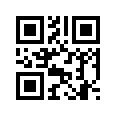 Указанный сайт реализует возможность оставить свой отзыв и дать оценку о качестве услуг, предоставляемых муниципальными образовательными учреждениями Буденновского района.Кроме того, на сайте bus.gov.ru у Вас есть возможность ознакомиться с результатами независимой оценки качества, проведенной в отношении муниципальных учреждений Буденновского района, осуществляющих свою деятельность в сфере образования.Приглашаем всех заинтересованных лиц воспользоваться предоставляемым ресурсом и принять участие в оценке деятельности муниципальных учреждений Буденновского района. (Инструкция) Внимание! В настоящее время на официальном сайте bus.gov.ru создан модуль для реализации возможности оставить отзыв о качестве услуг, предоставляемых образовательной организацией. Приглашаем заинтересованных лиц воспользоваться предоставленным ресурсом и принять участие в оценке деятельности муниципальных учреждений Буденновского района, осуществляющих свою деятельность в сфере образования.Инструкция I. Для того чтобы оценить учреждение необходимо: 1. Зайти на сайт www.bus.gov.ru 2. Выбрать регион 3. В строке «поиск» набрать наименование организации 4. Выбрать вкладку «Оценить» 4. В появившемся окне поставить оценку (по шкале от 1 до 5) 6. После выставления оценок по выбранным критериям необходимо ввести символы с картинки и выбрать кнопку «Оценить» II. Чтобы оставить отзыв о качестве услуг, предоставляемых образовательными организациями: 1. Зайти на сайт www.bus.gov.ru 2. Выбрать регион 3. В строке поиска набрать наименование организации 4. Выбрать вкладку «Оставить отзыв» 5. В случае появления окна «Политика безопасности», отметить пункт галочкой и выбрать «Оставить отзыв» 6. Заполнить форму ИнструкцияДля того чтобы оценить учреждение необходимо: 1. Зайти на сайт www.bus.gov.ru 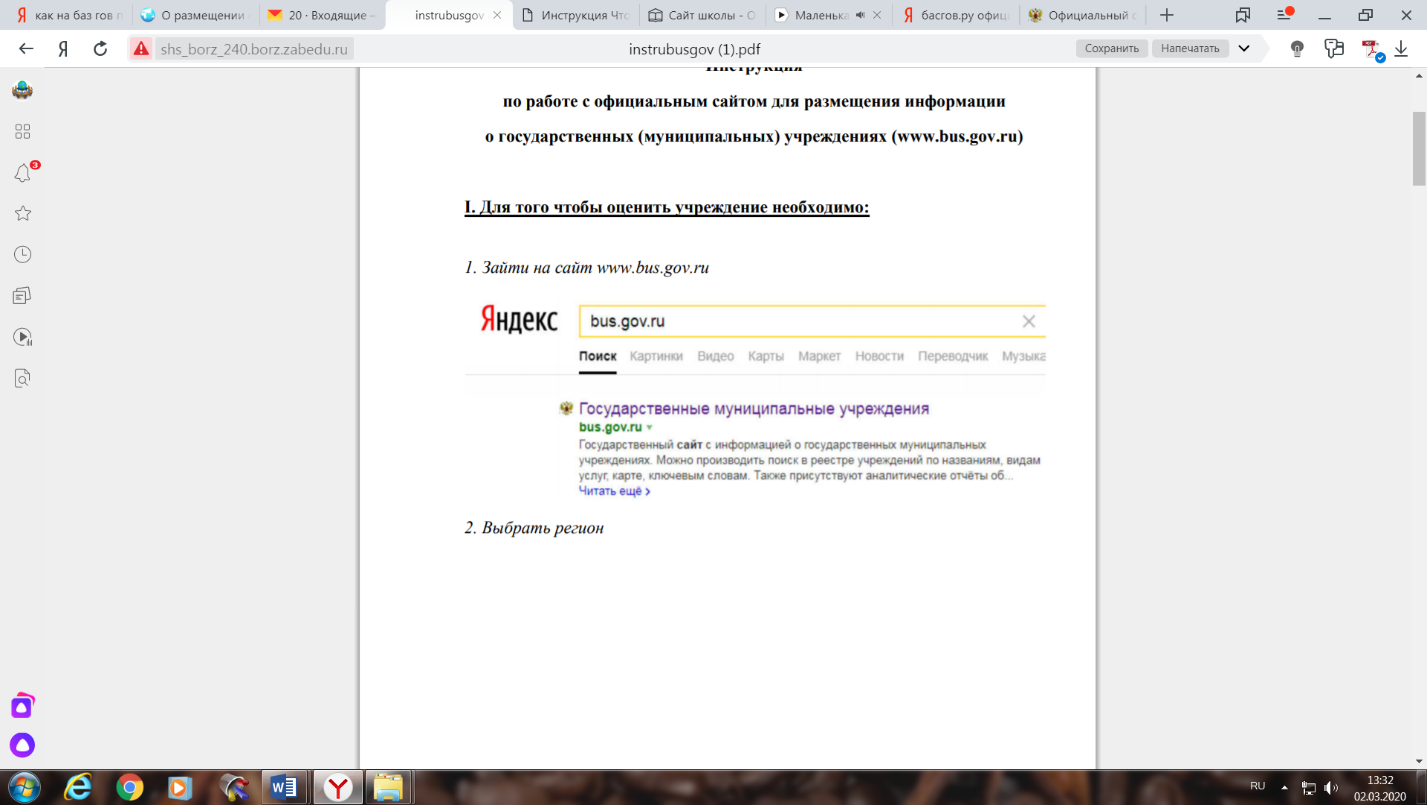 2. Выбрать регион 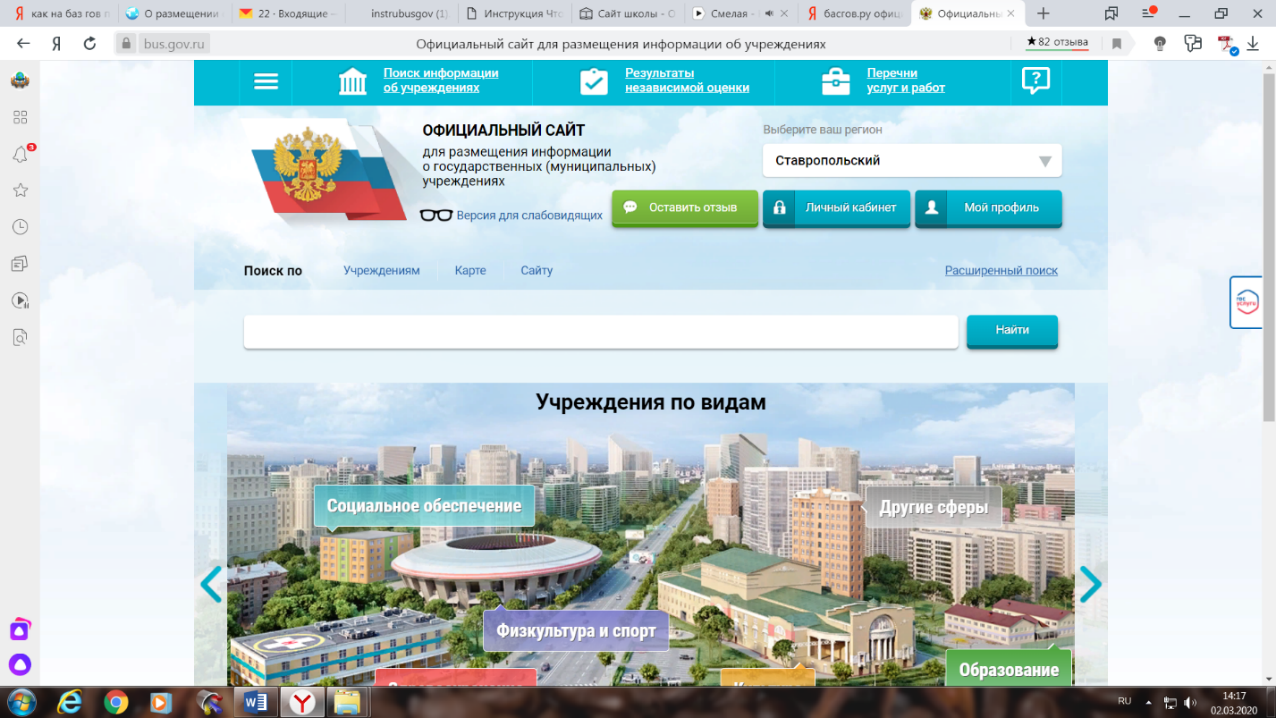 3. В строке «поиск» набрать наименование организации 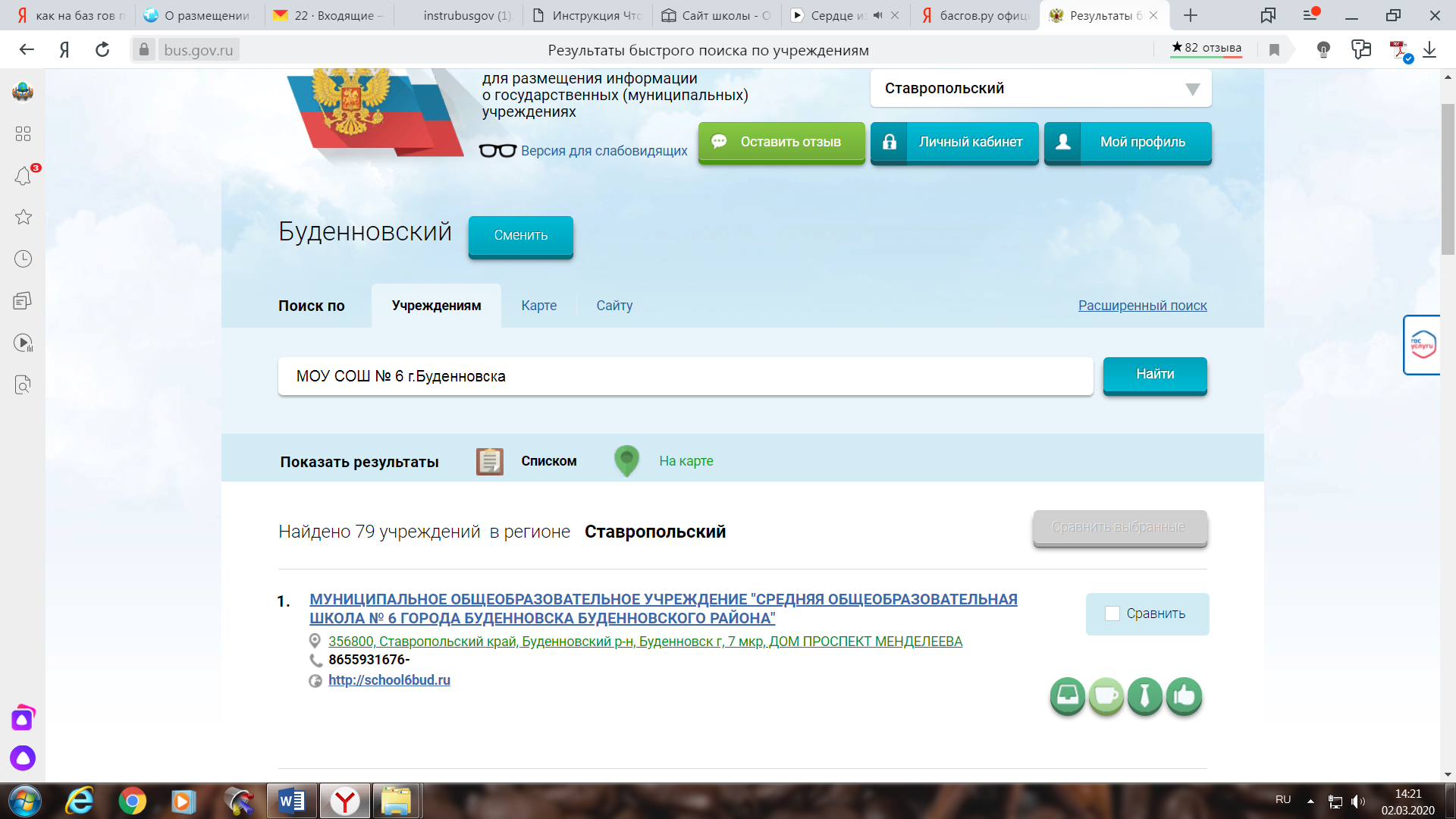 4. Выбрать вкладку «Независимая оценка» 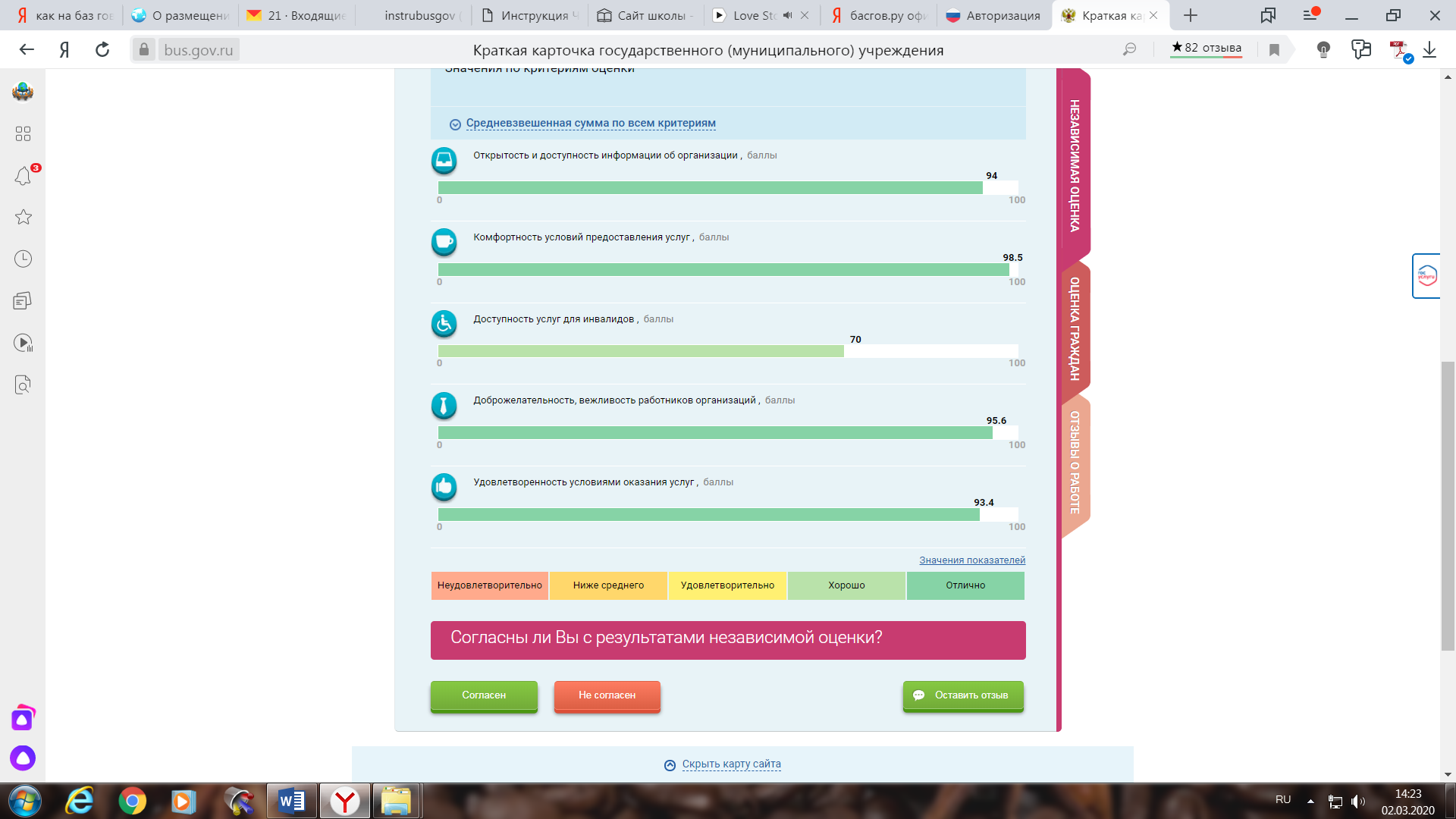 5. В появившемся окне выбрать: согласен / не согласен и поставить оценку (от 1 до 5) 6. После выставления оценок по выбранным критериям необходимо ввести символы с картинки и выбрать кнопку «Оценить» 7. Чтобы оставить отзыв о качестве услуг, предоставляемых образовательными организациями выбрать вкладку «Оставить отзыв» 8. В случае появления окна «Политика безопасности», отметить пункт галочкой и выбрать «Оставить отзыв» 9. Заполнить форму 